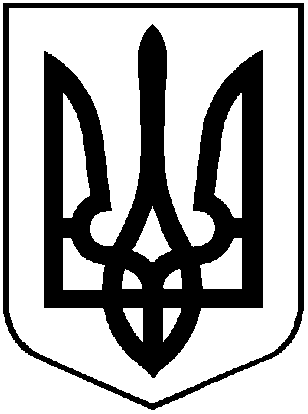 УКРАЇНАХМІЛЬНИЦЬКА МІСЬКА РАДА                                      Вінницької областіР І Ш Е Н Н Я №2300від  «22» листопада 2019 року                                                                    67 сесія міської ради7  скликанняПро затвердження Статутукомунального підприємства «Хмільниккомунсервіс»Хмільницької міської ради в новій редакціїВраховуючи рішення 55 сесії Хмільницької міської ради 7 скликання від 20.11.2018 року №1789  «Про добровільне приєднання Соколівської сільської територіальної громади Хмільницького району Вінницької області до територіальної громади міста обласного значення Хмільник Вінницької області», рішення 55 сесії Хмільницької міської ради 7 скликання від 20.11.2018 року №1792 «Про утворення  Соколівського старостинського округу», лист управління житлово-комунального господарства та комунальної власності Хмільницької міської ради № 01-12/125 від 24.04.2019 року та лист юридичного відділу Хмільницької міської ради від 26.04.2019 р. щодо заміни у Статуті КП «Хмільниккомунсервіс» слів «статутний фонд» на «статутний капітал», відповідно до Закону України «Про внесення змін до деяких законодавчих актів України щодо статутного капіталу», керуючись ст. ст. 26, 59 Закону України «Про місцеве самоврядування в Україні», Хмільницька міська радаВ И Р І Ш И ЛА :1.	Затвердити Статут комунального підприємства «Хмільниккомунсервіс» Хмільницької міської ради в новій редакції згідно з додатком.2. 	Начальнику КП «Хмільниккомунсервіс» Полонському С.Б. вжити заходи щодо державної реєстрації Статуту КП «Хмільниккомунсервіс» Хмільницької міської ради в новій редакції відповідно до вимог чинного законодавства України.3.	Статут комунального підприємства КП «Хмільниккомунсервіс» /нова редакція/, затверджений рішенням 32 сесії міської ради 7 скликання від 10.03.2017 року №770, вважати таким, що втратив чинність.4. Відділу організаційно-кадрової роботи міської ради у документах постійного зберігання  зазначити факт та підставу втрати чинності рішення, зазначеного в п.3 цього рішення.5.	Контроль за виконанням цього рішення покласти на постійну комісію міської ради з питань планування, бюджету, економічного розвитку та підприємництва (Кондратовець Ю.Г.) та постійну комісію міської ради з питань комплексного розвитку міста, регулювання комунальної власності і земельних відносин (Прокопович Ю.І.)Міський голова                                                        С.Б. РедчикДОДАТОК                                                                                                до рішення 67 сесії міської ради                                                                                                                                    7 скликання                                                                                                                                                                                                                                       від «22» листопада 2019 року №2300                                                                                        ЗАТВЕРДЖЕНОРішенням  № 2300    67 сесії міської ради7 скликання від «22» листопада   2019 р.                                                                                                 Міський голова____________  С. Б. РедчикС Т А Т У ТКОМУНАЛЬНОГО  ПІДПРИЄМСТВА«Хмільниккомунсервіс»Хмільницька міська рада Вінницької області(нова редакція)м. Хмільник2019 рік1.   ЗАГАЛЬНІ ПОЛОЖЕННЯ1.	Комунальне підприємство «Хмільниккомунсервіс» (далі - Підприємство) є власністю Хмільницької міської об’єднаної територіальної громади, управління якою здійснює Хмільницька міська рада (далі - Орган управління).Хмільницька міська рада є засновником комунального підприємства «Хмільниккомунсервіс».Управління житлово-комунального господарства та комунальної власності Хмільницької міської ради здійснює координацію роботи комунального підприємства «Хмільниккомунсервіс».Найменування:   повне: комунальне підприємство «Хмільниккомунсервіс»;скорочене: КП «Хмільниккомунсервіс».1.4.	Підприємство є юридичною особою, має самостійний баланс, розрахункові та валютні рахунки у банківських установах, круглу печатку, штампи та бланки зі своїм повним найменуванням.1.5.	Підприємство може мати знак для товарів та послуг, який реєструється відповідно до чинного законодавства України.1.6.	Місцезнаходження Підприємства: вул. Пушкіна, 107а, м. Хмільник, Вінницька область, 22000.1.7.	Підприємство може від свого імені укладати угоди, набувати майнових та особистих немайнових прав і нести обов’язки, бути позивачем та відповідачем в судах загальної юрисдикції, господарському та третейському судах.1.8.	Підприємство керується в своїй діяльності чинним законодавством, діючим Статутом та іншими нормативними актами України.1.9.	Участь Підприємства в консорціумах, асоціаціях та інших об`єднаннях  здійснюються на добровільних засадах, якщо це не суперечить антимонопольному законодавству та іншим нормативним актам України та за погодженням з Органом управління.1.10.	Підприємство має право створювати філії та представництва або інші відокремлені підрозділи за погодженням з Органом управлінням. Такі відокремленні  підрозділи не мають статусу юридичної особи і діють на основі положення про них, затвердженого Підприємством. Вони можуть відкривати рахунки в установах банків відповідно до закону.1.11.	Підприємство не відповідає за зобов'язаннями Органу управління,  а Орган управління не відповідає за зобов'язаннями підприємства.1.12.	Підприємство несе відповідальність за своїми зобов'язаннями в межах майна, на яке, відповідно до чинного законодавства, може бути звернено стягнення.1.13.	Підприємство може складатись з виробничих структурних підрозділів (виробничих цехів,  відділень, дільниць, бригад, бюро, лабораторій), а також функціональних структурних підрозділів органу управління (управління, відділів, бюро, служб та рятувального поста). 	Підприємство утримує за рахунок місцевого бюджету Хмільницької міської об’єднаної територіальної громади рятувальний пост з особистим розрахунком в УДКС України у Хмільницькому районі та м. Хмільнику Вінницької області. 1.14.	Підприємство самостійно визначає свою організаційну структуру, встановлює чисельність працівників і штатний розпис, які погоджує з Органом управління.2.      МЕТА ТА ПРЕДМЕТ ДІЯЛЬНОСТІ ПІДПРИЄМСТВА2.1. 	Підприємство створене з метою задоволення громадської необхідності в роботах та послугах житлово-комунального господарства та реалізації на підставі одержаного прибутку соціальних та економічних інтересів трудового колективу підприємства.2.2.    	Метою  Підприємства є.:- 	виконання робіт по будівництву, капітальному ремонту вулиць, доріг, тротуарів, мостів, споруд благоустрою;-	благоустрій та санітарна очистка населених пунктів Хмільницької міської об’єднаної територіальної громади, підприємств, установ та організацій, присадибних ділянок громадян;- 	прибудинкова санітарна очистка та вивіз побутових відходів та нечистот з територій  приватного сектору та підприємств , організацій, установ на  договірній основі;-	виконання робіт по облаштуванню та ремонту мереж зовнішнього освітлення вулиць Хмільницької міської об’єднаної територіальної громади;-  	виконання робіт  по озелененню ;-  	надання послуг ритуальної служби;-  	надання  автотранспортних послуг.Метою  та предметом діяльності рятувального поста є запобігання виникнення  надзвичайних ситуацій на водних об’єктах, прилеглих територіях, а також  проведення роз’яснювальної роботи серед населення, роз’яснювальні заходи в дошкільних та шкільних закладах Хмільницької міської об’єднаної територіальної громади, проведення навчання  матросів-рятувальників.2.3.	Предметом діяльності Підприємства є:поточний, капітальний ремонт та експлуатація житлового фонду, мережі водопроводу, теплопостачання, каналізації;проведення робіт по благоустрою дворів, прибудинкової території;контроль за капітальним будівництвом, реконструкцією, погодженням завдань на проектування житлових будинків;знешкодження та утилізація побутових відходів;підготовка житлового фонду до роботи в осінньо-зимовий період;участь в орендних відносинах;торгівельна діяльність у сфері роздрібної торгівлі щодо реалізації продовольчих і непродовольчих товарів; надання послуг та виконання робіт в сфері будівництва та архітектури, в т.ч. послуг з реставрації, реконструкції та ремонту;-  реконструкція та проведення капітального ремонту житлових будинків, промислових споруд, комунікаційних систем у сільській місцевості та у містах, виробничих та невиробничих споруд, об'єктів соціально-культурного призначення, складів, зокрема консигнаційних баз, кемпінгів, мотелів, стоянок для автомобілів, будинків відпочинку, проведення реставраційних робіт, реконструкцій, капітального та поточного ремонтів;                                                                                                                           технічна діяльність;виробничо-господарська діяльність;      наукове, юридичне рецензування та супровід програм, нормативно-правових актів;      розробка заходів екологічної безпеки та енергозберігаючих технологій пов'язаних з будівництвом;     виконання функцій замовника будівництва; здійснення технічного нагляду у будівництві;     будівельна діяльність, в т.ч. будівництво та ремонт житлових і не житлових приміщень, сільськогосподарських та виробничих будівель та споруд, об'єктів побуту, торгівлі, фізичної культури і спорту, комунікаційних ліній, об'єктів соціальної сфери, тваринницьких приміщень, інженерно-технічних комплексів машинно-тракторного парку), зокрема, вишукувальні та проектні роботи для будівництва, зведення несучих та огороджуючих конструкцій, будівництво та монтаж інженерних і транспортних мереж, атакож підготування будівельних ділянок, проведення загально будівельних робіт зі зведення об'єктів цивільного будівництва, монтажних та спеціальних робіт з обладнання будівель та споруд, проведення робіт з завершення будівництва (в т. ч. штукатурних, столярних робіт, покриття підлог і стін, фарбування та скління);-  надання послуг та виконання робіт з проектування, будівництва нових і реконструкції існуючих меліоративних систем та окремих об'єктів інженерної інфраструктури, зокрема меліоративних мереж каналів, трубопроводів (зрошувальних, осушувальних, осушувально - зволожувальних, колекторно-дренажних) з гідротехнічними спорудами і насосними станціями, захисних дамб, спостережних мереж, доріг і споруд на них, водозабірних споруд, ліній електропередач та зв'язку; монтаж, технічне обслуговування та ремонт промислового холодильного та вентиляційного устаткування;  виконання будівельних, ремонтно-будівельних, монтажних, пусконалагоджувальних, а також художньо-оформлювальних робіт;  організація лісозаготівельного та деревообробного виробництва з наступною реалізацією напівфабрикатів та готової продукції;  оптова та роздрібна торгівля автотранспортними засобами, будівельними та іншими матеріалами, що були в користуванні;  посередницькі послуги в оптовій, роздрібній торгівлі, матеріальному постачанні;  прийом і заготівля, в т. ч. і за готівку у юридичних осіб і у громадян вторинних ресурсів (металобрухт, макулатура, ганчір'я, кольорові метали) їх переробка, реалізація, здійснення бартерних операцій з вторинною сировиною;  надання транспортно-експедиційних послуг, перевезення вантажів власним або орендованим транспортом по Україні та за її межами, як юридичним так і фізичним особам; сервісні обслуговування та ремонт автотранспорту, сільгосптехніки, торгівля запасними частинами і матеріалами, в т. ч. іноземного виробництва, придбання їх за межами України та ввезення на територію України;  здійснення операцій з купівлі-продажу, обміну, оренди нерухомості та земельних ділянок;    поставка, обмін або продаж суб'єктам підприємницької діяльності обладнання,  устаткування та іншої різноманітної техніки на їх замовлення;   надання складських послуг, організація та експлуатація складів, в т.ч. ліцензійних;        придбання та обслуговування об'єктів нерухомості;  посередницькі послуги в оптовій та роздрібній торгівлі, матеріально-технічному  постачанні;  надання побутових послуг (ремонт, індивідуальні замовлення та інше) для населення;  розвиток власної торгової мережі; відкриття власних кіосків, магазинів, торгових        будинків, павільйонів, і т. п., а також їх оренда;  оптова, роздрібна, фірмова, комісійна, лоткова та виїзна торгівля продуктами харчування, промисловими, продовольчими, канцелярськими товарами, також лікеро-горілчаними та тютюновими виробами, як вітчизняного, так і іноземного виробництва;   виробництво фармацевтичних препаратів і матеріалів, виробництво іншої хімічної       продукції, оптова торгівля хімічними продуктами, оптова торгівля іншими проміжними продуктами;   збирання, заготівля, переробка, купівля та продаж брухту та відходів чорних та кольорових металів, як на територій України так і за межами;    надання побутових послуг (ремонт, індивідуальні замовлення та інше) для населення;  будівельні та монтажні роботи;  розробка ґрунтів, улаштування ґрунтових споруд;  улаштування основ та фундаментів збірних та монолітних;  зведення металевих конструкцій;  зведення збірних бетонних та залізобетонних конструкцій;  зведення кам’яних та армокам’яних конструкцій;  зведення дерев’яних конструкцій;  клас наслідків (відповідальності) об’єктів будівництва: клас СС1 – незначні наслідки; умови будівництва: звичайні;  монтаж інженерних мереж;     клас наслідків (відповідальності) інженерних мереж, систем, споруд: клас СС1 – незначні наслідки;	-	  інжинірингова діяльність у сфері будівництва  технічний огляд і оцінка стану будівельних конструкцій будівель, споруд та інженерних    мереж;торгівля автомобілями та мотоциклами, їх технічне обслуговування та ремонт;торгівля, ремонт автомобілів, побутових виробів та предметів особистого вжитку.2.4. 	Підприємство може, якщо це не призведе до скорочення обсягу реалізації своїх послуг, розвивати інші види діяльності по обслуговуванню житлового фонду та населення.2.5. 	Види діяльності, які згідно із законодавством потребують спеціальних дозволів  /ліцензій/, Підприємство здійснює після отримання таких дозволів /ліцензій/.3.      МАЙНО, ПРИБУТОК ПІДПРИЄМСТВА3.1.  Майно Підприємства становлять основні фонди та оборотні кошти, а також інші цінності, вартість  яких відображається в самостійному балансі Підприємства.3.2.   Майно, що закріплене за Підприємством -  є  комунальною власністю Хмільницької міської об’єднаної територіальної громади управління якою здійснює Орган управління. Основні засоби  належать підприємству на правах користування,  майно - на правах повного господарського відання.3.3.   Підприємство набуває права розпорядження майном, що відноситься до основних та оборотних фондів у випадку, коли  дане  майно придбано за власні кошти підприємства, що надійшли від його статутної діяльності.3.4.   На основні засоби, що належать підприємству на правах користування, не може бути звернено стягнення на вимогу кредиторів.3.5.    Майно закріплюється за Підприємством  на праві  господарського  віддання.3.6.    Джерелом формування майна Підприємства є:  комунальне майно та кошти передані Підприємству Органом управління;доходи, одержані від надання послуг, реалізації продукції, від інших видів господарської діяльності;доходів від цінних паперів;кредити банків та інших кредиторів;капітальні вкладення і дотації з бюджетів;придбання майна інших підприємств організацій;безоплатні або благодійні внески підприємств, організацій, громадян;інші джерела, не заборонені законодавчими актами України.3.7.	Підприємство здійснює господарську діяльність у відповідності до мети визначеної Статутом, а також від свого імені на засадах повного госпрозрахунку.        3.8.   	Підприємство має право з дозволу Органу управління або уповноважених ним відповідних виконавчих органів міської ради, продавати, передавати належні йому на праві господарського віддання будинки, споруди, устаткування,  транспортні засоби, інвентар, сировину та інші матеріальні цінності.3.9. 	Списання з балансу повністю амортизованих основних фондів, а також прискорена амортизація основних фондів підприємства можуть проводитись лише за згодою Органу управління.3.10. 	Кошти одержані від продажу майнових об’єктів, що належать до основних фондів підприємства, можуть спрямовуватись за рішенням Органу управління на інвестування виробничої діяльності підприємства.3.11. 	Підприємство має право купувати, одержувати від уступки, дару орендувати, або іншим способом одержувати майно, або право на нього у підприємств, установ, організацій та громадян.3.12. 	Після сплати податків у бюджет та інших обов'язкових відрахувань згідно з діючим      законодавством, Підприємство самостійно  розпоряджається своїми прибутками.3.13.  	Держава гарантує захист майнових прав Підприємства. Вилучення  державою у   Підприємства його основних фондів, оборотних коштів та іншого використовуваного ним майна здійснюється тільки у випадках, передбачених законами України.3.14.   	Статутний капітал Підприємства становить  9744114,41 грн. (дев’ять мільйонів сімсот сорок чотири тисячі сто чотирнадцять гривень 41 коп.).4. ГОСПОДАРСЬКА, ЕКОНОМІЧНА ТА СОЦІАЛЬНАДІЯЛЬНІСТЬ ПІДПРИЄМСТВАПідприємство самостійно визначає перспективи розвитку, прогнозує та здійснює свою діяльність, виходячи з необхідності задоволення попиту громади в послугах, що надає підприємство, та необхідності забезпечення виробничого та соціального розвитку Підприємства, підвищення доходів.Підприємство виконує роботи, надає послуги на договірній основі в порядку, що визначається законодавчими актами України.Підприємство надає послуги та реалізує свою продукцію за цінами і тарифами, що встановлюються самостійно або на договірній основі, а у випадках, передбачених діючим законодавством - за державними цінами і тарифами. В розрахунках із зарубіжними партнерами застосовуються контрактні  ціни, що  формуються відповідно до умов і цін світового ринку. Підприємство утворює цільові фонди, призначені для покриття витрат пов’язаних зі своєю діяльністю.4.4.   	Фонди створюються в розмірах, визначених Підприємством.4.5.  	У разі зміни керівника Підприємства обов’язковим є проведення  ревізії  фінансово-господарської  діяльності Підприємства в  порядку, передбаченому законом.                                                          4.6.    	Напрямки витрат фондів визначаються кошторисами та колективним  договором.4.7.  	Джерелом формування фінансових ресурсів Підприємства є дохід /прибуток/, амортизаційні  відрахування, кошти, одержані від продажу цінних паперів, спонсорські відрахування підприємств, організацій, громадян та інші надходження.4.8.   	Підприємство користується банківським кредитом на комерційній договірній основі та може надавати банку на платній та договірній основі право використовувати свої вільні кошти.4.9.  	Підприємство самостійно встановлює черговість і напрямки: списання коштів з власних рахунків, яке здійснюється установами банків за дорученням такого підприємства, крім випадків, передбачених законами України.4.10.  	Підприємство самостійно встановлює форми, системи та розміри оплати праці, також інші види доходів працівників.4.11.    	Соціальні та трудові права працівників Підприємства гарантуються трудовим договором та чинним законодавством.4.12. 	Працівники Підприємства підлягають соціальному та медичному страхуванню і соціальному забезпеченню у порядку та умовах, передбачених діючим законодавством.4.13. 	Підприємство відраховує внески для соціального та медичного страхування, соціального забезпечення, відповідно до діючого законодавства.4.14. 	Підприємство може встановлювати додаткові, передбаченні  чинним законодавством трудові та соціально-побутові пільги для своїх працівників або окремих їх категорій.4.15. 	Питання щодо поліпшення умов праці, життя і здоров’я, гарантії обов’язкового медичного страхування працівників підприємства та їх сімей, а також інші питання соціального розвитку   вирішуються трудовим колективом за участі Органу управління або уповноваженого ним органу відповідно до законодавства, Статуту   та колективного договору.4.16. 	Підприємство забезпечує підготовку кваліфікованих робітників та спеціалістів, їх професійне навчання. Підприємство надає пільги  згідно  до закону своїм працівникам, які навчаються без відриву від виробництва.4.17.  	Адміністрація Підприємства зобов’язана забезпечити для всіх працівників належні і безпечні умови праці. Підприємство несе відповідальність в установленому законом   порядку за шкоду, завдану  здоров’ю та працездатності його працівникам.       4.18. 	Підприємство зобов’язане забезпечити сприятливі умови для жінок та неповнолітніх, забезпечувати їх роботою переважно денний час; жінок, які мають неповнолітніх дітей, вагітних жінок переводити на легку роботу з нешкідливими умовами праці, надавати їм інші пільги передбачені законом.4.19.  	Підприємство самостійно встановлює для працівників додаткові відпустки, скорочений робочий день т а інші пільги, а  також має право заохочувати  працівників інших  підприємств, установ, організацій, які  обслуговують його.У разі  смерті  працівника Підприємства при виконанні ним службових обов’язків, Підприємство   добровільно чи за рішенням  суду забезпечує сім’ю працівника допомогою згідно  закону.5. ЗОВНІШНЬОЕКОНОМІЧНА ДІЯЛЬНІСТЬ5.1.  	Підприємство має право самостійно здійснювати зовнішньоекономічну діяльність з моменту його державної реєстрації як учасника такої діяльності..   	Підприємство здійснює зовнішньоекономічну діяльність, якщо вона не суперечить чинному законодавству. Виручка в іноземній валюті Підприємства після відрахувань валютних витрат та обов’язкових платежів на користь держави за встановленими нормативами зараховується на його валютний балансовий рахунок і самостійно використовується Підприємством.5.3.	 Підприємство має право одержувати кредити від своїх зарубіжних партнерів. При ньому іноземна валюта зараховується на баланс Підприємства і використовується ним самостійно. За одержані Підприємством кредити держава та Орган управління відповідальності не несе.5.4. 	При здійсненні зовнішньоекономічної діяльності Підприємство користується повним обсягом прав суб'єкта зовнішньоекономічної діяльності та несе всі обов’язки відповідно до цього правового положення.6. УПРАВЛІННЯ ПІДПРИЄМСТВОМПідприємство очолює начальник підприємства,  який призначається на посаду та звільняється з посади міським головою у відповідності до діючого законодавства.6.1. 	Управління Підприємством здійснюється відповідно до Статуту на основі поєднання прав органу управління щодо господарського використання майна і принципів самоврядування трудового колективу.До виключної компетенції Органу управління належить:визначення основних напрямків діяльності Підприємства;затвердження Статуту Підприємства, внесення змін і доповнень до установочних  документів Підприємства;затвердження структури та штатного розпису  підприємства.6.3. 	Начальник  Підприємства призначається і звільняється з посади відповідно до пп. 10 п.4 ст.42 Закону України  «Про місцеве самоврядування в Україні» міським головою.6.4.	Начальник самостійно вирішує всі питання діяльності Підприємства, розпоряджається майном Підприємства, що не є спільною власністю Хмільницької міської об’єднаної територіальної громади, затверджує всі документи, що  регламентують господарську діяльність Підприємства, за винятком винесених Статутом до компетенції Органу управління. Орган управління також не має права втручатися в оперативну діяльність Підприємства.6.5. 	Начальник підзвітний Органу управління, відповідним виконавчим органам міської ради та міському голові, несе перед ними відповідальність за виконання їх рішень, прийнятих в межах діючого законодавства.6.6. 	Начальник діє без довіреності від імені підприємства, представляє його в усіх установах, підприємствах та організаціях, в т.ч. в судових органах, розпоряджається коштами відповідно до чинного законодавства, укладає договори, видає довіреності, відкриває в установах банків розрахунковий та інші рахунки,  видає накази і дає вказівки, обов'язкові для виконання усіма працівниками Підприємства,  несе відповідальність за формування та виконання фінансових планів, за стан та діяльність Підприємства.6.7. 	Усі громадяни, які своєю працею беруть участь в діяльності Підприємства на основі трудового договору, а також інших форм, що регулюють трудові відносини, становлять трудовий колектив Підприємства.6.8. 	Керівник підприємства може бути звільнений з посади достроково на підставах, передбачених  договором (контрактом) відповідно до закону.6.9. 	Між Органом управління або уповноваженим ним органом  і трудовим колективом  або   уповноваженим  ним  органом  укладається колективний договір, яким регулюються виробничі, трудові та соціальні відносини трудового колективу з адміністрацією Підприємства.  6.10. 	Повноваження трудового колективу Підприємства реалізуються загальними зборами.6.11. 	Трудовий колектив Підприємства має повноваження, що передбаченні чинним законодавством України.6.12.  	Інтереси трудового колективу у Підприємстві представляє Рада трудового колективу або інший уповноважений трудовим колективом орган.6.13.  	Начальник підприємства в практичній роботі додержується вимог Закону України "Про охорону праці" та Кодексу законів про працю України, організовує систематичне проведення інструктажу /навчання/ працівників з питань охорони праці та пожежної  безпеки, безпеки руху та інших питань безпеки, організовує проведення попереднього і періодичних медичних оглядів працівників за кошти підприємства.6.14. 	Загальні збори Підприємства:---- визначаються напрямками  розвитку Підприємства ;---- заслуховуються звіти адміністрації про її діяльність;---- визначають види і розміри  фондів  підприємства  порядок їх формування та  використання;---- затверджують правила внутрішнього розпорядку Підприємства, річний звіт і баланс підприємства, порядок формування і розподіл доходів;---- вирішують питання про входження підприємства  до об’єднань  підприємств, участь підприємства у заснуванні інших суб’єктів господарювання.Загальні збори підприємства  проводяться щорічно після закінчення  фінансового року. Вони можуть бути скликанні будь-який час  за   ініціативою  Органу управління, начальника або не менш як третини трудового колективу. Загальні збори Підприємства можуть приймати рішення, якщо на них присутні  не менш половини  членів трудового колективу.6.15. 	Начальник підприємства одночасно є начальником об’єкта Цивільної оборони і забезпечує виконання задач Цивільної оборони у відповідності з чинним законодавством.7. ЗВІТНІСТЬ ТА ОБЛІК ПІДПРИЄМСТВА7.1. 	Підприємство здійснює оперативний податковий та бухгалтерський облік результатів своєї роботи та веде статистичну звітність. Порядок ведення бухгалтерського, податкового обліку та статистичної звітності визначається відповідним законодавством.Відомості, не передбачені державною статистичною звітністю, можуть бути надані підприємствам, установам, організаціям на договірній основі; судам, органам прокуратури, Службі Безпеки України, органам внутрішніх справ, Антимонопольному комітету України, суду та аудиторським організаціям  -  у випадках, передбачених законодавством України на  їх письмову вимогу.7.2.   	Контроль  за фінансово - господарською діяльністю здійснюється Органом управління та іншими органами відповідно до законодавства.    Орган управління  має право ініціювати проведення відповідними органами комплексної ревізії фінансової та господарської діяльності підприємства.7.3. 	Підприємство зобов'язане надати органу управління майном на його вимогу будь - яку інформацію щодо діяльності Підприємства.7.4. 	Підприємство веде облік військовозобов’язаних, виконує заходи по протипожежній безпеці згідно чинного законодавства України.7.5. 	Облік і звітність Підприємства здійснюється відповідно до вимог ст.. 79 Господарського кодексу України та інших нормативно-правових  актів8. ПРИПИНЕННЯ ДІЯЛЬНОСТІ ПІДПРИЄМСТВА ТА ЙОГО РЕОРГАНІЗАЦІЯ8.1. 	Ліквідація і реорганізація (злиття, приєднання, виділення, перетворення) Підприємства проводиться з дотриманням вимог антимонопольного законодавства за рішенням Органу управління чи за рішенням суду або господарського суду.8.2.      	Підприємство ліквідується також у випадках: -  		визнання його банкрутом;- 		якщо прийнято рішення про заборону діяльності Підприємства через невиконання умов, встановлених законодавством, і в передбачений рішенням строк не забезпечено дотримання цих умов або не змінений вид діяльності;- 		за іншими підставами, передбаченими законодавчими актами України.8.3.   	При реорганізації і ліквідації Підприємства звільненим працівникам гарантується додержання їх прав та інтересів відповідно до трудового законодавства України.8.4. 	Ліквідація Підприємства здійснюється ліквідаційною комісією, яка створюється Органом управління або судом. За рішенням ліквідація може проводитись самим Підприємством  в особі Органу управління.8.5.  	Підприємство вважається реорганізованим або ліквідованим з моменту виключення його з державного реєстру України.9.  ВНЕСЕННЯ ЗМІН ТА ДОПОВНЕНЬ ДО СТАТУТУ9.1. 	Внесення змін та доповнень до Статуту проводиться за сесійним рішенням Органу управління відповідно до чинного законодавства.Секретар міської ради                                              П.В. Крепкий